Headquarters and Training Center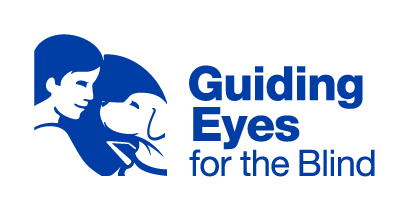 611 Granite Springs Rd.Yorktown Heights, NY  10598914-245-4024 or Toll-Free 800-942-0149 Client Experience Teamclientexperience@guidingeyes.orgApplicant and Graduate Support: 888-987-2188Website Info and Links for GraduatesOur website, GuidingEyes.org, can be a great resource to share with members of the public, friends and family who may be interested in learning more about our programs, volunteering, donating and more. For our graduates, we also have a variety of resources available on the Graduate Center page of the website including print and audio versions of much of the materials received during and after training with your guide dog. Instructions for Navigating to the Graduate Center from the Main Website:Locate the heading labeled “Homepage – Guiding Eyes for the Blind.”Underneath that heading, you’ll find a series of menus. Click on the “Admissions” menu to expand it.Then select “Graduate Center” last on the list. Below is a list of direct links for easier reference:For direct access to the online Graduate Center:https://www.guidingeyes.org/graduate-center/
*The Graduate Center no longer requires a registration and log in*For audio and print version of materials in the Graduate Take Home Pack:https://www.guidingeyes.org/take-home-packFor audio and print versions of the class lectures: https://www.guidingeyes.org/lectures/
To view our monthly graduation ceremonies online:https://www.guidingeyes.org/graduation/We hope you enjoy the website and visit the Graduate Center. We will be expanding the available content and welcome your feedback and ideas. If you need assistance, please contact the Client Experience Team at 888-987-2188 or by email at clientexperience@guidingeyes.org.Wishing you all the best with your new guide dog,The Client Experience Team and Training Department06/2023